World History									NAME:
Mrs. Faulhaber									DATE:Chapter 4-China   map and intro							PER:Using Chapter 4, section 1, “Geographical and Cultural Influences,” pages 76-79, find the following on the attached map.Himalayas (mountains) 			North China PlainQinling Shandi				Huang (He) RiverChang (Yangtze) River 			Xi RiverChina Proper (aka heart of China) 	Gobi DesertEXTRA CREDIT (found in maps throughout the chapter): capital city (find it and label it)		Tibet (region) Manchuria				Silk RoadGreat WallRead Chapter 4, section 1 (pages 76-79) and identify the following:loessdikes“China’s Sorrow”ZhongguoExplain why is China so isolated from other civilizations?Read Chapter 4, section 2, pages 80-83, “Shang Dynasty” and prove Shang was a civilization according to the 5 characteristics: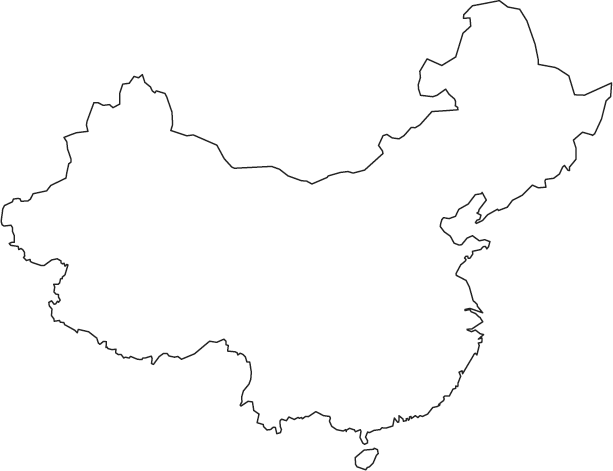 